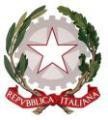 Ministero dell’istruzione-----Original Message-----
Da: "USP di Roma" <USP.rm@istruzione.it>
Inviato: 22/03/2022 17:21:26
A: medie.rm@istruzione.it,comprensivi.rm@istruzione.it,superiori.rm@istruzione.it
Oggetto: Modalità di svolgimento degli esami del primo e del secondo cicloSi trasmette la nota relativa all’oggetto.Le Ordinanze sono pubblicate sul sito del Ministero dell'Istruzione al link:https://www.miur.gov.it/web/guest/-/scuola-firmate-le-ordinanze-con-le-modalita-di-svolgimento-degli-esami-del-primo-e-del-secondo-ciclo-bianchi-sono-frutto-del-confronto-e-della-condiviCordiali salutiSegreteria del Dirigente
Uff.  VI - Ambito territoriale di Roma